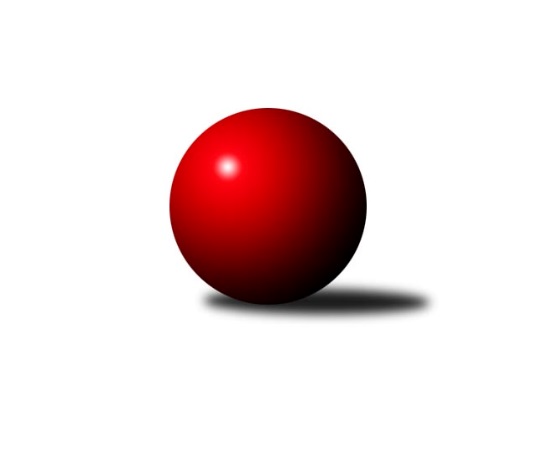 Č.12Ročník 2023/2024	12.1.2024Nejlepšího výkonu v tomto kole: 2723 dosáhlo družstvo: Rychnov n/K CVýchodočeský přebor skupina B 2023/2024Výsledky 12. kolaSouhrnný přehled výsledků:Rychnov n/K C	- Svitavy B	14:2	2723:2617		10.1.Hr. Králové A	- Vys. Mýto B	10:6	2683:2567		11.1.Hylváty B	- Třebechovice p. O. A	12:4	2582:2568		12.1.České Meziříčí B	- Přelouč A	7:9	2525:2533		12.1.Solnice A	- České Meziříčí A	11:5	2559:2442		12.1.Rybník A	- Rychnov n. Kn. B	10:6	2403:2295		12.1.Tabulka družstev:	1.	Rychnov n. Kn. B	12	10	1	1	133 : 59 	 	 2583	21	2.	Přelouč A	12	9	0	3	112 : 80 	 	 2566	18	3.	Vys. Mýto B	12	8	1	3	116 : 76 	 	 2515	17	4.	Solnice A	12	7	1	4	111 : 81 	 	 2552	15	5.	Třebechovice p. O. A	12	7	0	5	116 : 76 	 	 2614	14	6.	Rybník A	12	6	1	5	101 : 91 	 	 2546	13	7.	Hylváty B	12	5	1	6	98 : 94 	 	 2441	11	8.	Svitavy B	12	4	2	6	84 : 108 	 	 2492	10	9.	Hr. Králové A	12	3	1	8	81 : 111 	 	 2555	7	10.	Rychnov n/K C	12	3	1	8	72 : 120 	 	 2441	7	11.	České Meziříčí A	12	3	0	9	71 : 121 	 	 2479	6	12.	České Meziříčí B	12	2	1	9	57 : 135 	 	 2379	5Podrobné výsledky kola:	 Rychnov n/K C	2723	14:2	2617	Svitavy B	Oldřich Krsek	 	 252 	 225 		477 	 2:0 	 462 	 	215 	 247		Zdenek Válek	Filip Morávek	 	 207 	 224 		431 	 2:0 	 400 	 	214 	 186		Petr Rus	Ilona Sýkorová	 	 244 	 263 		507 	 2:0 	 460 	 	234 	 226		Jindřich Jukl	Jan Kodytek	 	 200 	 197 		397 	 0:2 	 419 	 	206 	 213		Adam Krátký	Martin Podzimek	 	 229 	 239 		468 	 2:0 	 443 	 	205 	 238		Jan Vaculík	Vít Richter	 	 211 	 232 		443 	 2:0 	 433 	 	224 	 209		Miroslav Zemanrozhodčí: Jaroslav KejzlarNejlepší výkon utkání: 507 - Ilona Sýkorová	 Hr. Králové A	2683	10:6	2567	Vys. Mýto B	Martin Šolc	 	 223 	 215 		438 	 0:2 	 449 	 	202 	 247		Václav Kašpar	Jonáš Bezdíček	 	 232 	 222 		454 	 0:2 	 496 	 	253 	 243		Tomáš Brzlínek	Petr Skutil	 	 210 	 196 		406 	 0:2 	 436 	 	211 	 225		Michal Hynek	Ludmila Skutilová	 	 221 	 233 		454 	 2:0 	 417 	 	217 	 200		Marek Ledajaks	Filip Ivan	 	 235 	 200 		435 	 2:0 	 345 	 	188 	 157		Petr Dlouhý	Petr Víšek	 	 251 	 245 		496 	 2:0 	 424 	 	205 	 219		Leoš Bartheldirozhodčí: Petr SkutilNejlepšího výkonu v tomto utkání: 496 kuželek dosáhli: Tomáš Brzlínek, Petr Víšek	 Hylváty B	2582	12:4	2568	Třebechovice p. O. A	Jan Vencl	 	 212 	 222 		434 	 2:0 	 427 	 	224 	 203		Luděk Moravec	Monika Venclová	 	 225 	 233 		458 	 2:0 	 434 	 	205 	 229		Filip Petera	Ladislav Kolář	 	 210 	 212 		422 	 2:0 	 389 	 	184 	 205		David Bastl	Jiří Komprs	 	 216 	 198 		414 	 0:2 	 454 	 	234 	 220		Jiří Bek	Kryštof Vavřín	 	 182 	 215 		397 	 0:2 	 417 	 	210 	 207		Josef Dvořák	Jaroslav Kaplan	 	 209 	 248 		457 	 2:0 	 447 	 	217 	 230		Miloš Kvapilrozhodčí: Jan VenclNejlepší výkon utkání: 458 - Monika Venclová	 České Meziříčí B	2525	7:9	2533	Přelouč A	Jaroslav Pumr	 	 190 	 203 		393 	 0:2 	 428 	 	212 	 216		Tomáš Jarolím	Tomáš Tláskal	 	 238 	 207 		445 	 2:0 	 412 	 	212 	 200		Karel Lang	Michal Horáček	 	 200 	 192 		392 	 2:0 	 378 	 	192 	 186		Petr Zeman *1	Jindřich Brouček	 	 223 	 201 		424 	 0:2 	 450 	 	227 	 223		Petr Hanuš	Petr Brouček	 	 200 	 216 		416 	 2:0 	 410 	 	217 	 193		Jaroslav Tomášek	David Štěpán	 	 238 	 217 		455 	 1:1 	 455 	 	221 	 234		Tomáš Sukdolákrozhodčí: Michal Horáčekstřídání: *1 od 68. hodu Pavel KličkaNejlepšího výkonu v tomto utkání: 455 kuželek dosáhli: David Štěpán, Tomáš Sukdolák	 Solnice A	2559	11:5	2442	České Meziříčí A	Rudolf Stejskal	 	 215 	 206 		421 	 2:0 	 366 	 	173 	 193		Milan Vošvrda	Pavel Píč	 	 243 	 242 		485 	 2:0 	 418 	 	212 	 206		Jaroslav Šrámek	Martin Kozel ml.	 	 199 	 204 		403 	 0:2 	 444 	 	213 	 231		Ondřej Brouček	Milan Hrubý	 	 225 	 202 		427 	 0:2 	 435 	 	227 	 208		Jan Brouček	Pavel Nosek	 	 201 	 210 		411 	 1:1 	 411 	 	207 	 204		Jan Bernhard	Martin Nosek	 	 199 	 213 		412 	 2:0 	 368 	 	183 	 185		Ladislav Lorenc *1rozhodčí: Vladimír Sonnevendstřídání: *1 od 1. hodu Daniel VošvrdaNejlepší výkon utkání: 485 - Pavel Píč	 Rybník A	2403	10:6	2295	Rychnov n. Kn. B	Marcel Novotný	 	 203 	 199 		402 	 0:2 	 406 	 	197 	 209		Petr Gálus	Matyáš Motyčka	 	 187 	 194 		381 	 0:2 	 399 	 	216 	 183		Dominik Hýbl	Karolína Kolářová	 	 209 	 189 		398 	 2:0 	 352 	 	163 	 189		Jiří Pácha	Karel Gulyás	 	 180 	 200 		380 	 2:0 	 350 	 	184 	 166		Dalibor Ksandr	Miroslav Kolář	 	 221 	 178 		399 	 0:2 	 415 	 	202 	 213		Václav Buřil	Václav Kolář	 	 218 	 225 		443 	 2:0 	 373 	 	185 	 188		Lukáš Pacákrozhodčí: Jiří MüllerNejlepší výkon utkání: 443 - Václav KolářPořadí jednotlivců:	jméno hráče	družstvo	celkem	plné	dorážka	chyby	poměr kuž.	Maximum	1.	Robert Petera 	Třebechovice p. O. A	463.57	309.2	154.4	2.5	5/6	(487)	2.	Michal Kala 	Rychnov n. Kn. B	462.83	313.8	149.1	6.8	5/6	(519)	3.	Jiří Bek 	Třebechovice p. O. A	456.81	304.8	152.0	3.1	6/6	(498)	4.	Pavel Píč 	Solnice A	454.03	301.9	152.2	3.7	6/7	(485)	5.	Monika Venclová 	Hylváty B	452.29	301.5	150.8	2.9	7/7	(513)	6.	Filip Ivan 	Hr. Králové A	449.05	305.4	143.6	4.0	7/7	(495)	7.	Petr Víšek 	Hr. Králové A	447.95	303.9	144.1	7.1	7/7	(496)	8.	Tomáš Sukdolák 	Přelouč A	447.47	301.5	146.0	4.9	6/6	(539)	9.	Václav Kašpar 	Vys. Mýto B	447.14	301.7	145.5	2.8	7/7	(523)	10.	Petr Gálus 	Rychnov n. Kn. B	445.42	303.6	141.9	6.3	6/6	(494)	11.	Tomáš Müller 	Rybník A	444.09	306.3	137.8	5.8	7/7	(511)	12.	Petr Bartoš 	Vys. Mýto B	441.00	290.8	150.2	3.4	5/7	(483)	13.	Martin Nosek 	Solnice A	440.71	302.9	137.8	5.2	7/7	(459)	14.	Jiří Klusák 	Svitavy B	436.92	293.5	143.4	5.8	4/6	(464)	15.	Filip Petera 	Třebechovice p. O. A	432.64	295.1	137.5	5.9	6/6	(462)	16.	Josef Dvořák 	Třebechovice p. O. A	432.53	296.4	136.1	7.5	6/6	(461)	17.	Jan Brouček 	České Meziříčí A	431.77	292.4	139.3	3.3	5/6	(500)	18.	Pavel Nosek 	Solnice A	431.70	290.4	141.3	4.5	5/7	(456)	19.	Lukáš Müller 	Rybník A	430.93	298.1	132.8	7.5	7/7	(471)	20.	Václav Kolář 	Rybník A	429.83	304.0	125.9	6.1	7/7	(455)	21.	Ondřej Brouček 	České Meziříčí A	428.93	296.9	132.0	5.8	6/6	(457)	22.	Jaroslav Tomášek 	Přelouč A	428.75	293.0	135.8	6.2	6/6	(447)	23.	Miroslav Kolář 	Rybník A	428.71	295.1	133.6	6.4	7/7	(466)	24.	Lukáš Pacák 	Rychnov n. Kn. B	428.02	301.9	126.2	7.8	6/6	(482)	25.	Tomáš Jarolím 	Přelouč A	427.83	297.6	130.2	5.0	6/6	(461)	26.	Luděk Moravec 	Třebechovice p. O. A	427.62	299.4	128.3	7.1	5/6	(464)	27.	Petr Zeman 	Přelouč A	425.83	296.2	129.6	7.8	5/6	(456)	28.	Petr Brouček 	České Meziříčí B	425.07	298.5	126.5	7.5	7/7	(494)	29.	Petr Rus 	Svitavy B	424.84	296.6	128.2	5.5	5/6	(473)	30.	Karolína Kolářová 	Rybník A	424.36	288.2	136.2	5.1	6/7	(472)	31.	Miloš Kvapil 	Třebechovice p. O. A	423.93	296.2	127.7	6.3	5/6	(447)	32.	Jan Bernhard 	České Meziříčí A	423.92	303.1	120.8	9.5	4/6	(442)	33.	Vít Richter 	Rychnov n/K C	423.52	285.5	138.1	6.3	6/6	(463)	34.	Jan Vencl 	Hylváty B	423.40	291.8	131.6	6.0	5/7	(459)	35.	Petr Hanuš 	Přelouč A	423.25	293.2	130.1	7.9	6/6	(466)	36.	Jiří Pácha 	Rychnov n. Kn. B	422.30	297.1	125.3	7.8	4/6	(488)	37.	Karel Lang 	Přelouč A	422.15	303.8	118.4	7.2	6/6	(470)	38.	Dominik Hýbl 	Rychnov n. Kn. B	422.00	294.1	127.9	8.3	4/6	(460)	39.	Milan Hrubý 	Solnice A	421.63	287.7	134.0	8.0	6/7	(468)	40.	Petr Skutil 	Hr. Králové A	420.36	298.1	122.3	10.4	6/7	(485)	41.	Martin Šolc 	Hr. Králové A	420.05	300.3	119.7	9.6	7/7	(448)	42.	Jaroslav Kaplan 	Hylváty B	419.07	290.1	129.0	8.2	7/7	(482)	43.	Oldřich Krsek 	Rychnov n/K C	418.58	293.4	125.2	6.9	6/6	(479)	44.	Dalibor Ksandr 	Rychnov n. Kn. B	417.97	288.4	129.5	4.9	5/6	(484)	45.	Ilona Sýkorová 	Rychnov n/K C	417.40	292.6	124.8	6.3	5/6	(507)	46.	Rudolf Stejskal 	Solnice A	417.24	290.3	127.0	7.0	7/7	(451)	47.	Jindřich Jukl 	Svitavy B	416.40	290.5	125.9	8.0	5/6	(460)	48.	Ladislav Lorenc 	České Meziříčí A	416.26	284.4	131.9	5.0	5/6	(460)	49.	Jan Vaculík 	Svitavy B	415.56	290.5	125.0	7.3	6/6	(455)	50.	Marek Ledajaks 	Vys. Mýto B	414.42	288.4	126.0	6.4	6/7	(489)	51.	Petr Bečka 	Hylváty B	414.10	288.5	125.6	7.3	5/7	(457)	52.	Zdenek Válek 	Svitavy B	413.97	293.8	120.2	8.0	6/6	(462)	53.	Michal Hynek 	Vys. Mýto B	413.73	284.1	129.7	5.9	5/7	(464)	54.	Jaroslav Pumr 	České Meziříčí B	412.58	298.0	114.6	11.1	6/7	(441)	55.	Kamil Vošvrda 	České Meziříčí A	412.48	285.0	127.5	5.4	5/6	(438)	56.	Pavel Krejčík 	Rychnov n/K C	409.84	287.3	122.6	8.6	5/6	(445)	57.	Jaroslav Šrámek 	České Meziříčí A	408.90	288.2	120.7	6.6	5/6	(420)	58.	Ludmila Skutilová 	Hr. Králové A	408.12	288.7	119.5	9.0	7/7	(454)	59.	Martin Kozel  ml.	Solnice A	407.06	289.6	117.5	8.9	6/7	(447)	60.	Marcel Novotný 	Rybník A	406.37	282.5	123.9	7.6	5/7	(431)	61.	Tomáš Skala 	Hylváty B	405.50	285.9	119.6	8.9	5/7	(419)	62.	Kryštof Vavřín 	Hylváty B	403.33	280.6	122.8	7.2	6/7	(455)	63.	Tomáš Tláskal 	České Meziříčí B	403.31	288.5	114.8	8.5	7/7	(445)	64.	Jindřich Brouček 	České Meziříčí B	398.80	280.1	118.7	11.7	6/7	(454)	65.	Michal Horáček 	České Meziříčí B	398.73	282.6	116.2	11.0	6/7	(444)	66.	Leoš Bartheldi 	Vys. Mýto B	396.54	284.1	112.4	8.6	7/7	(446)	67.	Věra Moravcová 	Rychnov n/K C	394.33	277.3	117.0	8.8	4/6	(434)	68.	Miroslav Zeman 	Svitavy B	392.83	282.3	110.5	11.8	6/6	(433)	69.	Jan Zeman 	Rychnov n/K C	390.75	280.5	110.3	9.5	6/6	(439)	70.	Petr Dlouhý 	Vys. Mýto B	390.31	271.7	118.6	10.0	7/7	(431)	71.	Martin Holý 	Hr. Králové A	387.39	276.1	111.3	10.0	6/7	(404)	72.	Milan Vošvrda 	České Meziříčí A	386.20	282.8	103.4	14.0	5/6	(420)		Tomáš Brzlínek 	Vys. Mýto B	471.00	315.9	155.1	3.6	4/7	(496)		Denis Džbánek 	Hr. Králové A	465.67	308.3	157.3	5.0	3/7	(479)		Martin Podzimek 	Rychnov n/K C	461.44	312.8	148.7	1.4	3/6	(479)		Oldřich Motyčka 	Třebechovice p. O. A	448.00	305.0	143.0	4.0	1/6	(448)		Václav Buřil 	Rychnov n. Kn. B	446.00	299.7	146.3	4.3	3/6	(464)		David Štěpán 	České Meziříčí B	445.63	307.1	138.5	6.6	2/7	(456)		Jonáš Bezdíček 	Hr. Králové A	445.00	292.5	152.5	5.0	1/7	(454)		Jana Klusáková 	Svitavy B	440.00	300.5	139.5	3.0	1/6	(467)		Josef Ledajaks 	Vys. Mýto B	439.00	297.0	142.0	6.0	1/7	(439)		Filip Morávek 	Rychnov n/K C	435.50	315.0	120.5	8.5	1/6	(440)		Josef Suchomel 	Přelouč A	435.00	303.0	132.0	9.0	1/6	(435)		Jan Kopecký 	Rychnov n. Kn. B	428.33	295.0	133.3	8.7	3/6	(459)		Jaroslav Havlas 	Přelouč A	426.00	294.0	132.0	9.0	1/6	(426)		Pavel Strnad 	Hylváty B	425.00	283.0	142.0	8.0	1/7	(425)		Jakub Zuzánek 	Rychnov n/K C	425.00	302.0	123.0	8.0	1/6	(425)		Jan Kodytek 	Rychnov n/K C	421.33	308.7	112.7	6.0	1/6	(455)		Adam Krátký 	Svitavy B	421.20	290.2	131.0	7.4	3/6	(436)		Daniel Luščák 	Solnice A	420.00	291.0	129.0	9.0	3/7	(451)		David Sukdolák 	Přelouč A	416.00	293.0	123.0	4.0	1/6	(416)		Lenka Peterová 	Třebechovice p. O. A	414.00	299.0	115.0	8.0	1/6	(414)		Ladislav Kolář 	Hylváty B	411.63	286.6	125.1	10.2	4/7	(436)		Ladislav Češka 	Svitavy B	411.00	304.0	107.0	10.0	1/6	(411)		Jiří Zvejška 	Vys. Mýto B	409.67	285.5	124.2	4.5	2/7	(425)		David Bastl 	Třebechovice p. O. A	405.67	281.7	124.0	14.3	3/6	(419)		Filip Roman 	Svitavy B	403.78	290.8	113.0	8.2	3/6	(422)		Petr Kosejk 	Solnice A	397.67	286.7	111.0	9.0	3/7	(413)		Jaroslav Polanský 	Vys. Mýto B	397.00	296.0	101.0	18.0	1/7	(397)		Pavel Klička 	Přelouč A	396.00	289.0	107.0	6.0	1/6	(396)		Pavel Doležal 	Vys. Mýto B	396.00	291.0	105.0	15.0	1/7	(396)		Zdeněk Zahálka 	Třebechovice p. O. A	394.00	278.0	116.0	6.0	1/6	(394)		Jiří Komprs 	Hylváty B	394.00	290.3	103.7	9.0	3/7	(414)		Pavel Čížek 	Svitavy B	393.00	290.0	103.0	12.5	1/6	(411)		Tobiáš Kozel 	Solnice A	391.00	287.0	104.0	8.0	1/7	(391)		Daniel Vošvrda 	České Meziříčí A	380.33	281.9	98.4	17.2	3/6	(415)		Karel Gulyás 	Rybník A	380.00	262.0	118.0	5.0	1/7	(380)		Tomáš Herrman 	Rybník A	379.00	273.3	105.7	13.7	3/7	(404)		Matyáš Motyčka 	Rybník A	376.33	263.0	113.3	7.3	1/7	(381)		Milan Brouček 	České Meziříčí B	366.67	253.3	113.3	15.0	3/7	(390)		Jaroslav Kejzlar 	Rychnov n/K C	349.00	261.0	88.0	18.0	1/6	(349)		David Štěpán 	České Meziříčí B	330.00	246.5	83.5	14.5	4/7	(357)Sportovně technické informace:Starty náhradníků:registrační číslo	jméno a příjmení 	datum startu 	družstvo	číslo startu26041	Jiří Komprs	12.01.2024	Hylváty B	1x25553	Jonáš Bezdíček	11.01.2024	Hr. Králové A	1x22699	Tomáš Brzlínek	11.01.2024	Vys. Mýto B	1x
Hráči dopsaní na soupisku:registrační číslo	jméno a příjmení 	datum startu 	družstvo	26004	Jan Kodytek	10.01.2024	Rychnov n/K C	11572	Martin Podzimek	10.01.2024	Rychnov n/K C	26006	Filip Morávek	10.01.2024	Rychnov n/K C	26268	Matyáš Motyčka	12.01.2024	Rybník A	26155	Karel Gulyás	12.01.2024	Rybník A	25335	Adam Krátký	10.01.2024	Svitavy B	27460	Daniel Vošvrda	12.01.2024	České Meziříčí A	27459	Tomáš Tláskal	12.01.2024	České Meziříčí B	Program dalšího kola:13. kolo19.1.2024	pá	17:00	Vys. Mýto B - Rybník A	19.1.2024	pá	17:00	Svitavy B - Třebechovice p. O. A	19.1.2024	pá	17:00	Rychnov n. Kn. B - Solnice A	19.1.2024	pá	17:00	České Meziříčí A - České Meziříčí B	19.1.2024	pá	17:00	Přelouč A - Rychnov n/K C	Nejlepší šestka kola - absolutněNejlepší šestka kola - absolutněNejlepší šestka kola - absolutněNejlepší šestka kola - absolutněNejlepší šestka kola - dle průměru kuželenNejlepší šestka kola - dle průměru kuželenNejlepší šestka kola - dle průměru kuželenNejlepší šestka kola - dle průměru kuželenNejlepší šestka kola - dle průměru kuželenPočetJménoNázev týmuVýkonPočetJménoNázev týmuPrůměr (%)Výkon2xIlona SýkorováRychnov C5071xIlona SýkorováRychnov C114.725072xTomáš BrzlínekV. Mýto B4962xPetr VíšekHradec Králové A113.074962xPetr VíšekHradec Králové A4962xTomáš BrzlínekV. Mýto B113.074964xPavel PíčSolnice A4852xPavel PíčSolnice A112.794854xOldřich KrsekRychnov C4775xVáclav KolářRybník112.594434xMartin PodzimekRychnov C4686xMonika VenclováHylváty B107.94458